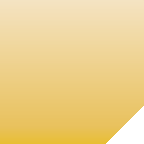 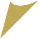 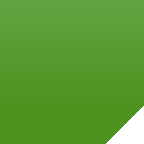 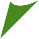 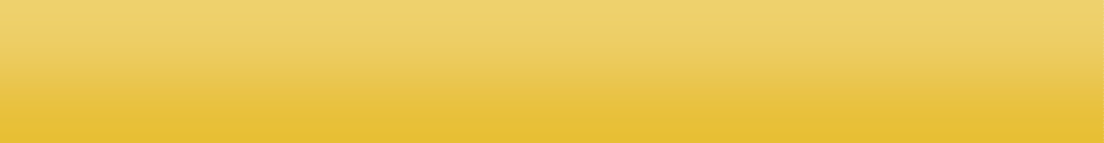                    Autor: Prof. COCIRLEA ELENA                https://forms.gle/4dL2NnofJifiYjMYAPROVOCAREA: Cât de consecvenți suntem în lucrarea binelui pentru aproapele nostru?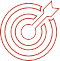 TIMP NECESAR: 50 minuteREZULTATELE ÎNVĂȚĂRII: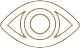 CONCEPTE CHEIE: binele, aproapele, îndatoriri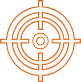 RESURSE UTILIZATE PENTRU DOCUMENTARE: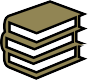 Resurse bibliografice:*** Biblia sau Sfânta Scriptură, Tipărită cu binecuvântarea Preafericitului Părinte Daniel, Patriarhul Bisericii Ortodoxe Române. Cu aprobarea Sfântului Sinod, Editura Institutului Biblic și de Misiune Ortodoxă, ediție 2008;Călăuza Biblică, Ediție îngrijită de Pr. Al. Stănciulescu – Bârda, Editura Cuget românesc,1997Coman, Pr. Prof. Dr. Constantin, Din învățătura Sfinților părinți , Antologie de texte patristicepe teme de dogmatică și spiritualitate ortodoxă, Editura Bizantină, Bucureşti, 1997;Mladin,   N.,   Teologia   Morală   Ortodoxă,   manual   pentru   facultățile   de   teologie,   EdituraReîntregirea, Alba Iulia, 2003.Sfântul Ioan Gură de Aur, Cuvinte Alese, Editura Reîntregirea, Alba Iulia, 2002Sfântul  Teofan  Zăvorătul,  Răspunsuri  la  întrebări  ale  intelectualilor,  vol.1,  ediția  a  doua, Editura Sofia, București, 2007Şebu, Sebastian; Opriş M.; Opriş D., Metodica predării religiei, Editura Reîntregirea, Alba Iulia, 2017.Resurse on-line: https://www.youtube.com/watch?v=o2u77jms3II https://youtu.be/bbiM8LD3G48?t=116ACTIVITĂȚILE PROPUSEMOMENT ORGANIZATORICRESURSE NECESARE (2  minute):DESCRIEREA DEMERSULUI: Rostiți rugăciunea, realizați managementul clasei și lansați provocareapentru elevi:,, Cât de consecvenți suntem în lucrarea binelui pentru aproapele nostru?”EXPERIENȚA DIRECTĂRESURSE NECESARE (5 minute; mijloace didactice: laptop, videoproiector): DESCRIEREA DEMERSULUI:Prezentați  videoclipul  https://www.youtube.com/watch?v=o2u77jms3II  (4:39.min),  solicitați elevilor să identifice trei concepte cheie (binele, aproapele, îndatoriri, etc), prin intermediul cărora vor descoperi tema lecției.REFLECȚIARESURSE NECESARE (10 minute; materiale didactice: coli de hârtie, flipchart, instrumente de scris): DESCRIEREA DEMERSULUI:Solicitați  elevilor  să  interpreteze  și  să-și  exprime  părerile  privind  trăirile  și  sentimentele  pe care le-au avut în momentul vizionării videoclipului propus, ce a fost semnificativ pentru ei, ce au simțit,  urmând  a  analiza  corectitudinea  cunoștințelor  cu  privire  la  datoriile  bunului  creștin  față  de aproapele. Pentru a facilita experiența, puneți următoarele întrebări (Anexa 1):Despre ce a fost vorba în videoclip?Care a fost momentul dificil/plăcut/critic din experiență?Ce trăiri vă amintiți?A existat vreun moment în care ați fi vrut să interveniți?GENERALIZAREARESURSE NECESARE (15 minute; materiale didactice: coli de hârtie, flipchart, instrumente de scris): DESCRIEREA DEMERSULUI:În urma analizei răspunsurilor, ajutați-vă elevii să înțeleagă că, în relația cu aproapele, bineletrebuie exprimat, fără întrerupere, în comportamentele noastre cotidiene. Cu ajutorul unei matrici conceptuale  puteți  ajunge  la  concluzia  că  datoriile  față  de  aproapele  constituie  temelia  datoriilor față de Dumnezeu și față de noi înșine. De aceea ele trebuie cunoscute și împlinite. (Anexa 2)TRANSFERULRESURSE NECESARE (13 minute; materiale didactice: laptop, videoproiector) DESCRIEREA DEMERSULUI:Vizionați    videoclipul:    https://youtu.be/bbiM8LD3G48?t=116       ,,Cum    putem    face    bine aproapelui?” - (2:13 min) și fixați împreună cu elevii datoriile generale (Anexa 3) și datoriile speciale (Anexa 4) față de aproapele .Rezolvați împreună exercițiile (Anexa 5): https://learningapps.org/view14111098 https://learningapps.org/view14111189ÎNCHEIEREA LECȚIEIRESURSE NECESARE (5 minute):DESCRIEREA DEMERSULUI:Evidențiați rezultatele obținute prezentând concluziile:Binele alină suferințele, împlinește lipsurile, sporește fericirea, promovează progresul, aduce pace și bucurie;Iubirea este viață, pe când contrastul ei, ura, este neputința de a iubi;Iubirea îmbogățește și înnobilează viața celui care o practică.;Nicio  bucurie  nu  e  mai  curată,  mai  statornică  și  mai  frumoasă  decât  cea  produsă  de binefacerile determinate de iubirea creștină.Rostiți rugăciunea : ,,Cuvine-se cu adevărat”SalutulDatoriile față de aproapele constituie temelia datoriilor față de Dumnezeu și față de noi înșine.Clasificare:1. Datoriile generale :Iubirea față de aproapele;Iubirea de vrăjmași (dușmani); Cinstirea aproapelui și dreptatea față de aproapele;2. Datoriile speciale – față de suflet și față de trup;Greșelile împotriva iubirii aproapelui:  ura, invidia, disprețul, nerecunoașterea drepturilor;Virtuțile izvorâte din iubirea față de aproapele: sociabilitatea, recunoștința, prietenia, ajutorarea frățească, ospitalitatea, filantropia.ANEXE PENTRU ELEVIEXPERIENȚA DIRECTĂ ȘI REFLECȚIAAnexa 1Prezentați elevilor videoclipul https://www.youtube.com/watch?v=o2u77jms3II (4:39.min) Despre ce a fost vorba în videoclip?Care a fost momentul dificil/plăcut/critic din experiență?Ce trăiri vă amintiți?A existat vreun moment în care ați fi vrut să interveniți?GENERALIZAREAAnexa 2Utilizați  matricea  conceptuală   pentru  a  reprezenta,  la  alegere,  conţinutul  unuia  dintre  termenii cheie (aproapele, binele, filantropie). Structura unei matrici este următoarea:cuvântul cheie;definiția/explicaţia înţelesului acelui cuvânt;un exerciţiu de utilizare corectă a semnificaţiei noului cuvânt într-un context;un desen/reprezentare grafică care să ilustreze sensul cuvântului nou învăţat.Exemplu:TRANSFERULAnexa 3Datorii generale față de aproapeleIubirea față de aproapele este de aceeași esență cu iubirea față de Dumnezeu pentru că ea este o iubire  între fiii aceluiași Părinte.     În Vechiul Testament, iubirea avea o conotație restrânsă: ,,cel de același sânge, sau cel de un neam cu evreii”.În  Noul  Testament  se  desăvârșește  noțiunea  de  aproapele.  Mântuitorul  unifică  poruncile iubirii față de Dumnezeu și față de aproapele din Vechiul Testament (Levitic 19, 18 și Deuteronom 6,în marea poruncă a iubirii (Matei 22, 37-39): ,,Să iubești pe Domnul Dumnezeul tău, din toată inima ta, din tot sufletul tău și din tot cugetul tău, iar pe aproapele tău ca pe tine însuți”.Însușirile iubirii față de aproapele:Sinceritatea și curăția – iubirea trebuie să izvorască din adâncul sufletului, nu din interesepersonale;Lucrătoare prin fapte – să se exteriorizeze prin fapte;Universalitatea – iubirea trebuie să se extindă asupra tuturor oamenilor, pentru că toți suntem fiii aceluiași Părinte și chemați toți la sfințirea vieții.Iubirea de vrăjmași (dușmani) apare ca o datorie firească, pentru că și dușmanul are aceeași demnitate de chip al lui Dumnezeu.Cinstirea aproapelui și dreptatea față de aproapele este arătarea prin fapte a prețuirii pe care o acordăm aproapelui în calitate de fiu a lui Dumnezeu și frate al nostru. Dreptatea cere să-i dăm aproapelui nostru ceea ce i se cuvine.Anexa 4Datoriile speciale față de aproapeleDatoriile față de viața sufletească a aproapelui:Sufletul este beneficiarul direct al iubirii divine. Fiind partea superioară a ființei noastre, este cea mai de preț componentă a omului.Datoriile față de onoarea aproapelui. Onoarea aproapelui este bunul său nume pe care trebuie să-l respectăm când recunoaștem, fără invidie, numele său bun, onoarea, vrednicia și meritele sale, contribuind la apărarea și afirmarea sa;Încrederea   față   de   aproapele   este  temelia  bunelor  relații.  Încrederea  trebuie  să  fie reciprocă. Încrederea trebuie să fie împărtășită în măsura în care și aproapele se face vrednic de aceasta. Trebuie să fim atenți la naivitate și credulitate;Datoria de a spune adevărul este o datorie prin care creștinul trebuie să se străduiască să cunoască și să mărturisească adevărul, alungând minciuna, prefăcătoria, lingușirea și pervertirea adevărului;Recunoștința manifestarea sentimentului de mulțumire față de cei ce ne-au făcut un bine. Ea trebuie să fie un răspuns firesc pentru binefacerile primite din partea celorlalți.Datoriile față de viața trupească a aproapelui:Omul  este  o  ființă  spirituală  în  trup.  Trupul  este  o  componentă  esențială  a  ființei  și  vieții umane. În viață, în trup, pe pământ agonisim sau pierdem mântuirea. Trupul este destinat învierii și slavei dumnezeiești. De aceea viața omului trebuie prețuită.Datorii față de trup: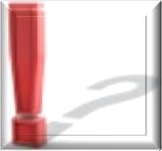 CUNOȘTINȚEABILITĂȚIATITUDINIElevii identifică datoriile generale și speciale față de aproapele;Elevii argumentează rolul fundamental al respectării datoriilor față de aproapele;Elevii analizează comportamentele aproapelui prezentate în text/filmuleț;Elevii identifică în materialele prezentate nevoile semenilor lor;Elevii interpretează corect mesajele scripturistice și patristice prezentate.Elevii manifestă atitudini pozitive față de semenii lor;Elevii argumentează necesitatea datoriilor pe care le are creștinul față de semenii lor;Elevii se implică activ însarcinile de lucru primite;1.APROAPELE3.Datoriile generale față de aproapele:cinstirea sau respectarea aproapelui;dragostea către aproapele;dreptatea faţă de aproapele.2.Toţi cei cu care trăim, muncim, ne întâlnim, care au nevoie de dragostea noastră, de ajutorul nostru, de rugăciunile noastre.4.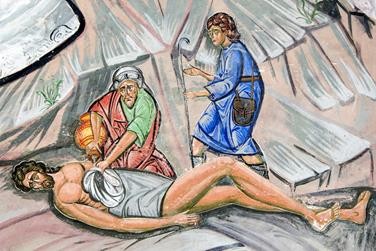 Faptele milei trupești✔A sătura pe cei flămâmzi – hrana necesarăcelui care este lipsit de ea;✔A adăpa pe cel însetat – a potoli setea celorce nu au apă;✔A primi pe cel străin- a oferi ospitalitatestrăinilor care se abat pe la casele noastre;✔A îmbrăca pe cel gol – a da haine celor lipsiți de îmbrăcăminte, pentru a se apăra de frig;✔A cerceta pe cei bolnavi – a vizita pe cei de pe patul de suferință, mângâindu-i, sfătuindu-i;✔A cerceta pe cei ce se află în închisoare , înnevoi, în necazuri;✔A    îngropa    pe    morții    săraci-fără    rude,suportând cheltuielile de înmormântare.Faptele milei sufletești✔A îndrepta pe cel păcătos;✔A învăța pe cel neștiutor șinepriceput;✔A da sfat celui ce are trebuință de el;✔A ierta pe cel ce ne-a greșit;✔A mângâia pe cel întristat;✔A nu ne răzbuna pe aproapele nostru pentru răul ce ni l-a făcut;✔A ne ruga pentru aproapele nostru.Anexa 5 (alternative pentru Transfer)Sarcină de lucru 11. Principalele responsabilități ale omului față de aproapele le întâlnim în partea a doua a Decalogului (Poruncile V - X). Pentru a exemplifica modurile concrete de manifestare a iubirii față de aproapele, asociază corect comportamentul cuporunca corespunzătoare.Anexa 5 (alternative pentru Transfer)Sarcină de lucru 11. Principalele responsabilități ale omului față de aproapele le întâlnim în partea a doua a Decalogului (Poruncile V - X). Pentru a exemplifica modurile concrete de manifestare a iubirii față de aproapele, asociază corect comportamentul cuporunca corespunzătoare.Anexa 5 (alternative pentru Transfer)Sarcină de lucru 11. Principalele responsabilități ale omului față de aproapele le întâlnim în partea a doua a Decalogului (Poruncile V - X). Pentru a exemplifica modurile concrete de manifestare a iubirii față de aproapele, asociază corect comportamentul cuporunca corespunzătoare.Anexa 5 (alternative pentru Transfer)Sarcină de lucru 11. Principalele responsabilități ale omului față de aproapele le întâlnim în partea a doua a Decalogului (Poruncile V - X). Pentru a exemplifica modurile concrete de manifestare a iubirii față de aproapele, asociază corect comportamentul cuporunca corespunzătoare.Anexa 5 (alternative pentru Transfer)Sarcină de lucru 11. Principalele responsabilități ale omului față de aproapele le întâlnim în partea a doua a Decalogului (Poruncile V - X). Pentru a exemplifica modurile concrete de manifestare a iubirii față de aproapele, asociază corect comportamentul cuporunca corespunzătoare.Anexa 5 (alternative pentru Transfer)Sarcină de lucru 11. Principalele responsabilități ale omului față de aproapele le întâlnim în partea a doua a Decalogului (Poruncile V - X). Pentru a exemplifica modurile concrete de manifestare a iubirii față de aproapele, asociază corect comportamentul cuporunca corespunzătoare.Anexa 5 (alternative pentru Transfer)Sarcină de lucru 11. Principalele responsabilități ale omului față de aproapele le întâlnim în partea a doua a Decalogului (Poruncile V - X). Pentru a exemplifica modurile concrete de manifestare a iubirii față de aproapele, asociază corect comportamentul cuporunca corespunzătoare.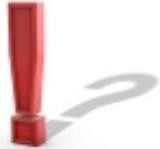 a),, Cinstește pe tatăl tău și pe mama ta, ca să-ți fie bine și să traiești mulți ani  pe pământ.” (Ieșire 20,12)b),,Să nu ucizi!” (Ieșire 20,13)c) ,, Să nu fii desfrânat!” (Ieșire 20,14)d),,Să nu furi! (Ieșire 20,15)e),,Să nu mărturisești strâmb împotriva aproapelui!” (Ieșire 20,16)f),, Să nu dorești nimic din ce este al aproapelui tău!”(Ieșire20,17)1) mă rog pentru sănătatea părinților mei;oooooo2) am grijă de viața aproapeluimeu;oooooo3) în timpul postului mă lupt cu patimalăcomiei;oooooo4) respect munca aproapelui meuși nu fur;oooooo5) mă străduiescsă mărturisesc doar adevărul;oooooo6) mă mulțumesc cu ce dobândesc prin efortpersonal.ooooooSarcină de lucru 22.   Selectează   căsuța   corespunzătoare   definiției   pentru   fiecare   din   datoriile generale ale creştinului față de aproapele.Sarcină de lucru 22.   Selectează   căsuța   corespunzătoare   definiției   pentru   fiecare   din   datoriile generale ale creştinului față de aproapele.Sarcină de lucru 22.   Selectează   căsuța   corespunzătoare   definiției   pentru   fiecare   din   datoriile generale ale creştinului față de aproapele.Sarcină de lucru 22.   Selectează   căsuța   corespunzătoare   definiției   pentru   fiecare   din   datoriile generale ale creştinului față de aproapele.Sarcină de lucru 22.   Selectează   căsuța   corespunzătoare   definiției   pentru   fiecare   din   datoriile generale ale creştinului față de aproapele.a) este recunoașterea drepturilor ce i se cuvin aproapelui;b) este dorirea și voirea binelui vremelnic și veșnic al aproapelui;c) arătarea prin fapte a prețuirii pe care o acordăm aproapelui în calitate de fiu a lui Dumnezeu șifrate al nostru;d) atitudine binevoitoare fațăde dușmani.1.  Iubirea fațăde aproapele;oooo2.  Cinstireaaproapelui;oooo3.  Dreptatea fațăde aproapele;oooo4. Iubirea devrăjmași.ooooSarcină de lucru 33.****Fericitul Augustin ne învață despre cum arată iubirea: ,,Vă întrebați cum arată iubirea? - Are mâini pentru a-i ajuta pe alții. Are picioare pentru a se grăbi către cei săraci și nevoiași. Are ochi pentru a vedea mizeria și ananghia. Are urechi pentru a auzi suspinele și amărăciunile oamenilor. Așa arată iubirea!”. Plecândde la citatul de mai sus ,,a iubi pe dușmani” înseamnă:Sarcină de lucru 33.****Fericitul Augustin ne învață despre cum arată iubirea: ,,Vă întrebați cum arată iubirea? - Are mâini pentru a-i ajuta pe alții. Are picioare pentru a se grăbi către cei săraci și nevoiași. Are ochi pentru a vedea mizeria și ananghia. Are urechi pentru a auzi suspinele și amărăciunile oamenilor. Așa arată iubirea!”. Plecândde la citatul de mai sus ,,a iubi pe dușmani” înseamnă:□a) să iertăm și să uităm răul făcut;□b) să pedepsim și apoi să iertăm;□c) să alungăm orice gând de răzbunare;□d) să ne rugăm pentru dușmani;□e) să iertăm ca să fim și noi iertați.Sarcină de lucru 44. Responsabilitățile față de aproapele nostru sunt cunoscute sub numele de faptele milei trupești și faptele milei sufletești. Selectează-le, bifând răspunsul corect:Sarcină de lucru 44. Responsabilitățile față de aproapele nostru sunt cunoscute sub numele de faptele milei trupești și faptele milei sufletești. Selectează-le, bifând răspunsul corect:Sarcină de lucru 44. Responsabilitățile față de aproapele nostru sunt cunoscute sub numele de faptele milei trupești și faptele milei sufletești. Selectează-le, bifând răspunsul corect:a) Faptele mileitrupeștib) Faptele mileisufletești1. să vizităm pe cei bolnavi;oo2. să mângâiem pe cei mâhniți;oo3. să hrănim pe cei înfometați;oo4. să iertăm pe cei ce ne-au greșit;oo5. să răsplătim răul cu bine.oo